[Este folleto claro y profesional está diseñado para una sola página, pero puedes agregar fácilmente más contenido según sea necesario para expandirlo. Para ver este calendario con todo el diseño y formato, en la pestaña Vista, elige Vista de lectura.]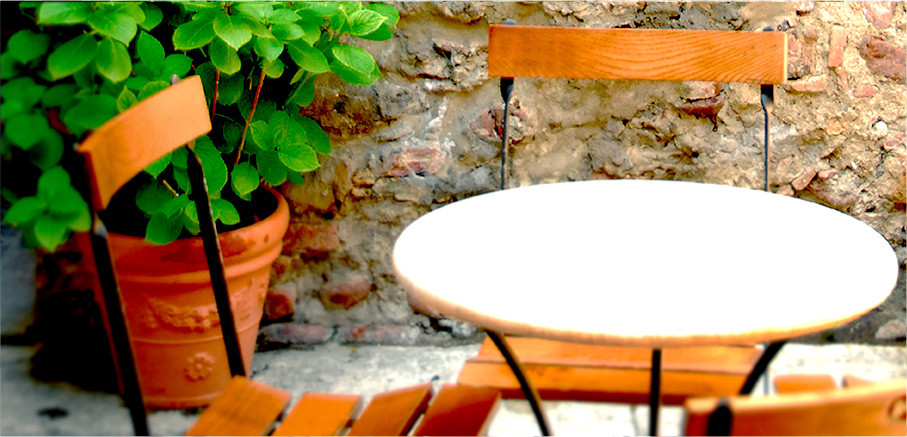 Sobre nosotros[Este es un excelente lugar para tu "breve presentación". Si solo tuvieras unos pocos segundos para presentar tus productos o servicios a alguien, ¿qué dirías?]ContactoTeléfono: [Escribir teléfono]   |   Correo: [Escribir correo]   |   Web: [Escribir sitio Web]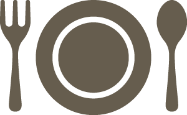 [Nombre de la compañía][Título del folleto o eslogan de la compañía]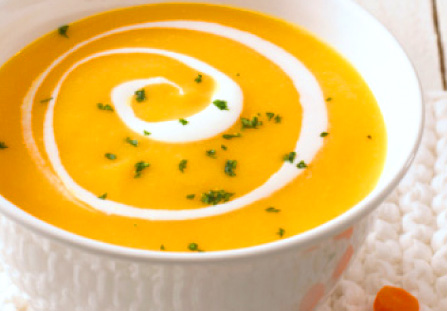 [Agrega una leyenda de la imagen aquí]Presupuesto:[¿No vas a presentar un producto que deseas citar? Puedes usar este espacio para agregar un resumen de los servicios o un par de testimonios de tus mejores clientes.][Empieza inmediatamente][Es fácil personalizar este folleto según tus gustos...][Para obtener cualquiera de los formatos de texto de este documento con solo un toque, en la pestaña Inicio, visita la galería Estilos.][Para reemplazar una foto, seleccionarla o eliminarla. Después, en la pestaña Insertar, selecciona Imagen.]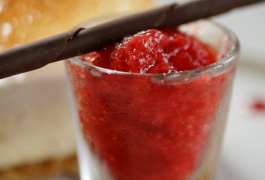 